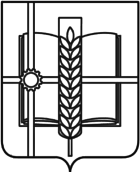 РОССИЙСКАЯ ФЕДЕРАЦИЯРОСТОВСКАЯ ОБЛАСТЬЗЕРНОГРАДСКИЙ РАЙОНМУНИЦИПАЛЬНОЕ ОБРАЗОВАНИЕ«Зерноградское городское поселение»АДМИНИСТРАЦИЯ ЗЕРНОГРАДСКОГО ГОРОДСКОГО ПОСЕЛЕНИЯРАСПОРЯЖЕНИЕот 19.09.2023 № 31г. ЗерноградО внесении изменений в распоряжение Администрации Зерноградского городского поселения от 22.02.2022 № 46 «Об организации проведения в Администрации Зерноградского городского поселения конкурсов на замещение вакантной должности муниципальной службы и на включение в кадровый резерв»В связи с кадровыми изменениями в Администрации Зерноградского городского поселения:1. Внести в распоряжение Администрации Зерноградского городского поселения от 22.02.2022 № 46 «Об организации проведения в Администрации Зерноградского городского поселения конкурсов на замещение вакантной должности муниципальной службы и на включение в кадровый резерв» (далее-Распоряжение) изменения:1.1. приложение № 2 к Распоряжению изложить в новой редакции согласно приложению к настоящему распоряжению.2. Опубликовать настоящее распоряжение в печатном средстве массовой информации Зерноградского городского поселения «Зерноград официальный» и разместить на официальном сайте Администрации Зерноградского городского поселения в информационно-телекоммуникационной сети «Интернет».3. Распоряжение вступает в силу со дня его официального опубликования.4. Распоряжение Администрации Зерноградского городского поселения от 04.07.2023 № 4 «О внесении изменений в распоряжение Администрации Зерноградского городского поселения от 22.02.2022 № 46 «Об организации проведения в Администрации Зерноградского городского поселения конкурсов на замещение вакантной должности муниципальной службы и на включение в кадровый резерв» считать утратившим силу.Заместитель главы Администрации	 		Зерноградского городского поселения			                   В.О. МалышеваПриложение к распоряжению АдминистрацииЗерноградское городское поселение»от 19.09.2023 № 31СОСТАВконкурсной комиссии по проведению конкурса на замещение вакантной должности муниципальной службы в Администрации Зерноградского городского поселения и конкурса на включение в кадровый резерв Администрации Зерноградского городского поселенияВедущий специалист                                                                         Е. Н. ЕфремоваПолищук Ирина Владимировнаглава Администрации Зерноградского городского поселения,     председатель комиссииМалышева Виолетта Олеговназаместитель главы Администрации, заместитель председателя комиссииЕфремова ЕленаНиколаевнаведущий специалист,    секретарь комиссииЧеботарева Анна Ивановнаглавный бухгалтер Швец Юлия Юрьевнаглавный специалист – юрист Администрации Зерноградского городского поселения;Николенко Оксана Ивановназаведующий финансово-экономическим сектором Администрации Зерноградского городского поселения;Один, два члена комиссиинезависимые эксперты, привлекаемые для участия по отраслевому признаку, определяются распоряжением Администрации Зерноградского городского поселения о проведении соответствующего конкурса